Совет сельского поселения Метевбашевский сельсовет муниципального района Белебеевский район Республики Башкортостан         КАРАР                                                                       РЕШЕНИЕ« 21 » декабрь  2018 й.                            № 297                 « 21 » декабря   2018 г.О продлении срока действия  Соглашения между органами местного самоуправления муниципального района Белебеевский район Республики Башкортостан и  сельского поселения Метевбашевский сельсовет муниципального района Белебеевский  район Республики Башкортостан  о передаче муниципальному району части полномочий (по закупкам) сельского поселенияСовет сельского поселения Метевбашевский сельсовет  муниципального района Белебеевский  район Республики Башкортостан РЕШИЛ:1. Продлить срок действия Соглашения между органами местного самоуправления муниципального района Белебеевский район Республики Башкортостан и  сельского поселения  Метевбашевский сельсовет муниципального района Белебеевский  район Республики Башкортостан о передаче муниципальному району части полномочий (по закупкам) сельского поселения, утвержденного решением Совета сельского  поселения Метевбашевский сельсовет муниципального района Белебеевский район Республики Башкортостан от 25 декабря  2015 года №48, до 31 декабря 2019 года.	2. Обнародовать настоящее решение на информационном стенде в здании Администрации сельского поселения  Метевбашевский сельсовет муниципального района Белебеевский район Республики Башкортостан и разместить на официальном сайте сельского поселения  Метевбашевский сельсовет муниципального района Белебеевский район Республики Башкортостан.Глава сельского поселения                                                            М.М.Зайруллин  БАШҚОРТОСТАН РЕСПУБЛИКАҺЫБӘЛӘБӘЙ РАЙОНЫ МУНИЦИПАЛЬ РАЙОНЫНЫҢ  МӘТӘУБАШ  АУЫЛ СОВЕТЫАУЫЛ БИЛӘМӘҺЕ СОВЕТЫ452035, Мәтәүбаш  ауылы, Мәктәп урамы,62 аТел. 2-61-45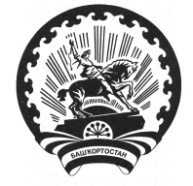 СОВЕТ СЕЛЬСКОГО ПОСЕЛЕНИЯМЕТЕВБАШЕВСКИЙ СЕЛЬСОВЕТМУНИЦИПАЛЬНОГО РАЙОНА БЕЛЕБЕЕВСКИЙРАЙОН РЕСПУБЛИКИ БАШКОРТОСТАН452035, с. Метевбаш, ул. Школьная  62 аТел. 2-61-45